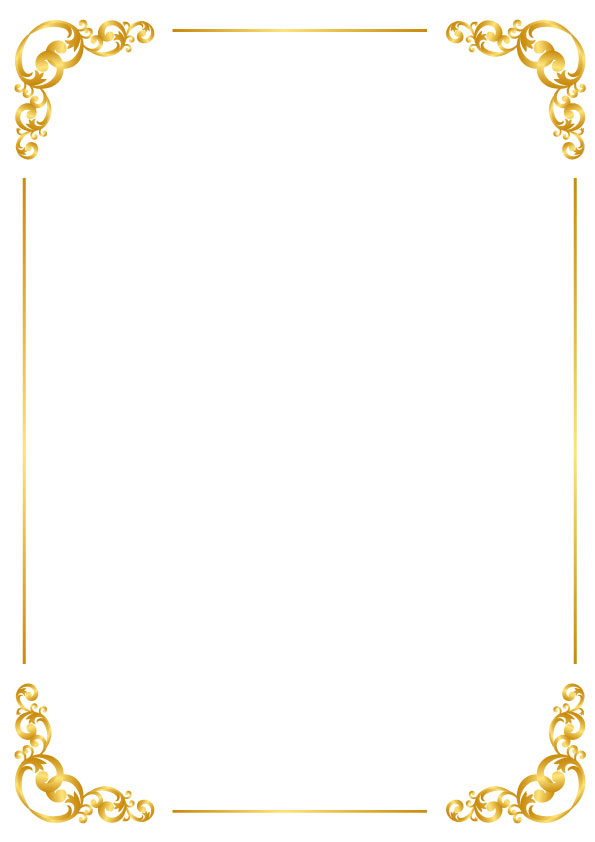 《The King's Speech》In this grave hour, perhaps the most fateful in history, I send to every household of my peoples, both at home and overseas, this message, spoken with the same depth of feeling for each one of you as if I were able to cross your threshold and speak to you myself.For the second time in the lives of most of us, we are at war.Over and over again, we have tried to find a peaceful way out of the differences between ourselves and those who are now our enemies; but it has bee in vain.We have been forced into a conflict, for which we are called, with our allies to meet the challenge of a principle which, if it were to prevail, would be fatal to any civilized order in the world.It is a principle which permits a state in the selfish pursuit of power to disregard its treaties and its solemn pledges, which sanctions the use of force or threat of force against the sovereignty and independence of other states.Such a principle, stripped of all disguise, is surely the mere primitive doctrine that might is right, and if this principle were established through the world, the freedom of our own country and of the whole British Commonwealth of nations would be in danger.But far more than this, the peoples of the world would be kept in bondage of fear, and all hopes of settled peace and of security, of justice and liberty, among nations, would be ended.